Projet 3 – Survivre à un naufrage !Recopie sur une nouvelle page du cahier et réponds aux questions posées.Situation : un Crash a eu lieu sur une île déserte, aucun moyen de communiquer : nous devons sauver les naufragés !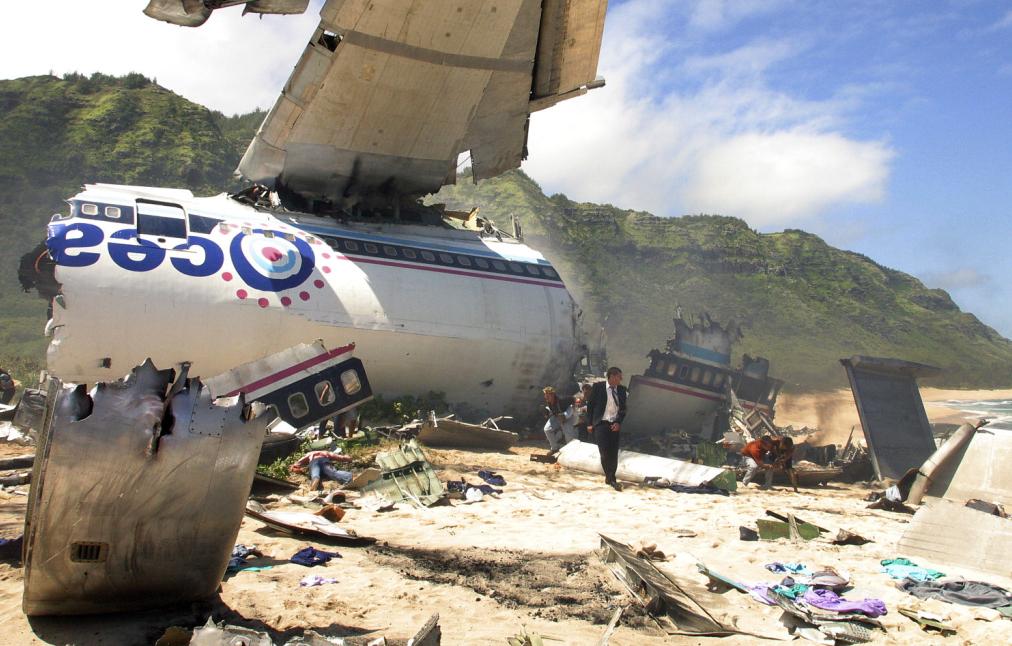 Problème : De quoi auront-ils besoin pour survivre et quitter cette île ?De nourriture, d’eau, d’un abri, de feu, de quoi s’enfuir.Le besoin le plus important est celui de boire !! (on ne peut rester que 2 jours sans boire)Activité 1 : Besoin d’eau pour s’hydrater.Ton hypothèse : (où, dans quoi, pourras tu trouver de l’eau sur l’île ?) : …………………………………………………………………………………….Recherche sur internet un test chimique permettant d’identifier de l’eau.Réalise le schéma de l’expérience permettant d’identifier l’eau dans les produits suivants : boue, plante, fruit, huile(pense à bien respecter les consignes du schéma : titre, légende…)Le produit chimique que tu devras utiliser présente les pictogrammes suivants sur son étiquette :  Recherche pour chacun sa signification et les précautions que tu devras prendre pour le manipuler.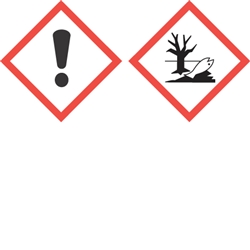 …………………………………………………......................................................................................................................................................................................…………………………………………………………………………………………………………………………………………………………………………Enfin dresse une liste du matériel dont tu auras besoin pour réaliser cette expérience : Matériel nécessaire :------